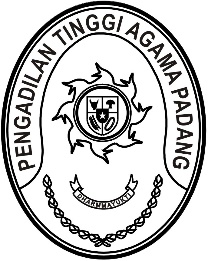 Nomor     	: W3-A/       /HM.01.2/6/2023	13 Juni 2023Lampiran	: -Perihal	:	UndanganYth. 1.	Hakim Tinggi PTA Padang;2.	Pejabat Struktural dan Fungsional PTA Padang;3.	Pegawai dan PPNPN PTA Padang	Sehubungan dengan akan dilaksanakannya acara Pelantikan Wakil Ketua Pengadilan Tinggi Agama Padang, maka kami mengundang Saudara untuk hadir pada acara tersebut yang Insya Allah akan dilaksanakan pada:Hari/Tanggal	: Senin/ 19 Juni 2023Jam	: 09.00 WIB s.d. selesai Tempat	: Pengadilan Tinggi Agama Padang	 Jl. By Pass KM. 24, Anak Air, PadangAcara	:	1. Pelantikan Dra. Hj. Rosliani, S.H., M.A. sebagai Wakil Ketua Pengadilan Tinggi Agama Padang;		2.	Rapat Koordinasi dengan Pimpinan Pengadilan Tinggi Agama Padang;Pakaian	:	Pakaian Dinas Harian ( putih dongker)Demikian disampaikan dan terima kasih.Wassalam,Ketua,Dr. Drs. H. PELMIZAR, M.H.I.NIP. 195611121981031009